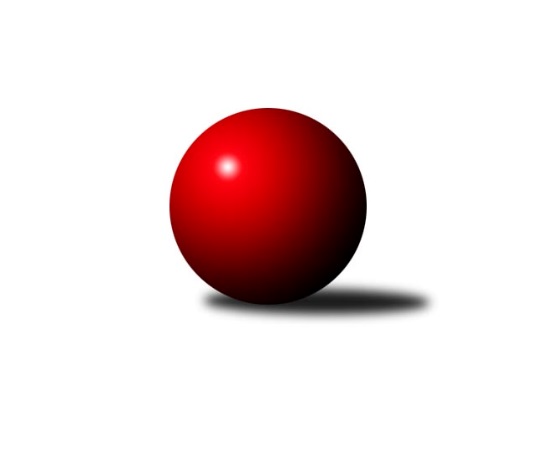 Č.16Ročník 2017/2018	24.5.2024 3. KLM C 2017/2018Statistika 16. kolaTabulka družstev:		družstvo	záp	výh	rem	proh	skore	sety	průměr	body	plné	dorážka	chyby	1.	TJ Zbrojovka Vsetín ˝A˝	16	13	2	1	86.5 : 41.5 	(221.5 : 162.5)	3241	28	2182	1059	27.4	2.	TJ Horní Benešov ˝A˝	16	12	0	4	83.5 : 44.5 	(213.5 : 170.5)	3201	24	2174	1028	31	3.	KC Zlín	16	10	1	5	81.5 : 46.5 	(222.5 : 161.5)	3267	21	2188	1079	23.4	4.	TJ  Odry ˝A˝	16	8	2	6	71.0 : 57.0 	(198.0 : 186.0)	3175	18	2134	1041	34.9	5.	TJ Jiskra Rýmařov ˝A˝	16	8	0	8	62.0 : 66.0 	(190.5 : 193.5)	3156	16	2144	1012	30.6	6.	KK Šumperk˝A˝	16	7	2	7	61.5 : 66.5 	(194.0 : 190.0)	3151	16	2138	1013	32.8	7.	KK Zábřeh ˝B˝	16	7	1	8	56.0 : 72.0 	(172.0 : 212.0)	3140	15	2138	1002	34.6	8.	TJ Sokol Machová ˝A˝	16	7	0	9	59.0 : 69.0 	(185.5 : 198.5)	3128	14	2141	986	37.7	9.	TJ Sokol Bohumín ˝A˝	16	6	2	8	58.0 : 70.0 	(180.0 : 204.0)	3174	14	2166	1008	33.6	10.	TJ Tatran Litovel ˝A˝	16	4	2	10	52.0 : 76.0 	(185.0 : 199.0)	3134	10	2132	1002	30.1	11.	SKK Ostrava ˝A˝	16	4	1	11	49.0 : 79.0 	(170.0 : 214.0)	3132	9	2143	989	37	12.	HKK Olomouc ˝B˝	16	3	1	12	48.0 : 80.0 	(171.5 : 212.5)	3140	7	2130	1009	38.8Tabulka doma:		družstvo	záp	výh	rem	proh	skore	sety	průměr	body	maximum	minimum	1.	TJ Zbrojovka Vsetín ˝A˝	8	8	0	0	47.5 : 16.5 	(115.5 : 76.5)	3272	16	3315	3203	2.	TJ Horní Benešov ˝A˝	8	7	0	1	43.5 : 20.5 	(107.5 : 84.5)	3377	14	3454	3292	3.	KC Zlín	8	6	1	1	46.0 : 18.0 	(122.5 : 69.5)	3279	13	3349	3175	4.	TJ Jiskra Rýmařov ˝A˝	8	6	0	2	40.0 : 24.0 	(107.0 : 85.0)	3234	12	3336	3012	5.	TJ  Odry ˝A˝	8	6	0	2	40.0 : 24.0 	(102.5 : 89.5)	3276	12	3395	3101	6.	KK Šumperk˝A˝	8	5	1	2	37.0 : 27.0 	(106.5 : 85.5)	3149	11	3247	3064	7.	KK Zábřeh ˝B˝	8	5	1	2	37.0 : 27.0 	(93.0 : 99.0)	3231	11	3317	3119	8.	SKK Ostrava ˝A˝	8	4	1	3	34.0 : 30.0 	(98.5 : 93.5)	3039	9	3107	2999	9.	TJ Sokol Bohumín ˝A˝	8	4	1	3	33.0 : 31.0 	(92.5 : 99.5)	3128	9	3211	3072	10.	TJ Sokol Machová ˝A˝	8	4	0	4	32.0 : 32.0 	(93.0 : 99.0)	3119	8	3219	3009	11.	TJ Tatran Litovel ˝A˝	8	3	1	4	34.0 : 30.0 	(103.0 : 89.0)	3177	7	3289	3072	12.	HKK Olomouc ˝B˝	8	2	1	5	25.0 : 39.0 	(92.0 : 100.0)	3219	5	3303	3131Tabulka venku:		družstvo	záp	výh	rem	proh	skore	sety	průměr	body	maximum	minimum	1.	TJ Zbrojovka Vsetín ˝A˝	8	5	2	1	39.0 : 25.0 	(106.0 : 86.0)	3237	12	3381	3076	2.	TJ Horní Benešov ˝A˝	8	5	0	3	40.0 : 24.0 	(106.0 : 86.0)	3176	10	3281	2991	3.	KC Zlín	8	4	0	4	35.5 : 28.5 	(100.0 : 92.0)	3266	8	3527	3095	4.	TJ  Odry ˝A˝	8	2	2	4	31.0 : 33.0 	(95.5 : 96.5)	3162	6	3266	3030	5.	TJ Sokol Machová ˝A˝	8	3	0	5	27.0 : 37.0 	(92.5 : 99.5)	3132	6	3196	2945	6.	TJ Sokol Bohumín ˝A˝	8	2	1	5	25.0 : 39.0 	(87.5 : 104.5)	3181	5	3284	3114	7.	KK Šumperk˝A˝	8	2	1	5	24.5 : 39.5 	(87.5 : 104.5)	3151	5	3220	3025	8.	TJ Jiskra Rýmařov ˝A˝	8	2	0	6	22.0 : 42.0 	(83.5 : 108.5)	3146	4	3324	2956	9.	KK Zábřeh ˝B˝	8	2	0	6	19.0 : 45.0 	(79.0 : 113.0)	3129	4	3294	3041	10.	TJ Tatran Litovel ˝A˝	8	1	1	6	18.0 : 46.0 	(82.0 : 110.0)	3129	3	3274	2919	11.	HKK Olomouc ˝B˝	8	1	0	7	23.0 : 41.0 	(79.5 : 112.5)	3129	2	3351	2980	12.	SKK Ostrava ˝A˝	8	0	0	8	15.0 : 49.0 	(71.5 : 120.5)	3145	0	3248	3049Tabulka podzimní části:		družstvo	záp	výh	rem	proh	skore	sety	průměr	body	doma	venku	1.	TJ Zbrojovka Vsetín ˝A˝	11	9	2	0	61.0 : 27.0 	(155.0 : 109.0)	3218	20 	5 	0 	0 	4 	2 	0	2.	TJ Horní Benešov ˝A˝	11	8	0	3	57.5 : 30.5 	(145.0 : 119.0)	3205	16 	5 	0 	0 	3 	0 	3	3.	KC Zlín	11	7	1	3	57.0 : 31.0 	(151.5 : 112.5)	3266	15 	4 	1 	1 	3 	0 	2	4.	TJ Jiskra Rýmařov ˝A˝	11	7	0	4	49.0 : 39.0 	(138.5 : 125.5)	3179	14 	6 	0 	0 	1 	0 	4	5.	TJ  Odry ˝A˝	11	6	0	5	49.0 : 39.0 	(139.5 : 124.5)	3193	12 	4 	0 	2 	2 	0 	3	6.	KK Šumperk˝A˝	11	5	1	5	43.5 : 44.5 	(137.0 : 127.0)	3157	11 	3 	1 	1 	2 	0 	4	7.	KK Zábřeh ˝B˝	11	5	1	5	41.0 : 47.0 	(119.0 : 145.0)	3158	11 	3 	1 	2 	2 	0 	3	8.	TJ Sokol Bohumín ˝A˝	11	4	1	6	37.0 : 51.0 	(117.0 : 147.0)	3180	9 	2 	0 	3 	2 	1 	3	9.	TJ Tatran Litovel ˝A˝	11	4	0	7	38.0 : 50.0 	(129.0 : 135.0)	3160	8 	3 	0 	3 	1 	0 	4	10.	SKK Ostrava ˝A˝	11	3	0	8	32.0 : 56.0 	(112.0 : 152.0)	3129	6 	3 	0 	3 	0 	0 	5	11.	TJ Sokol Machová ˝A˝	11	3	0	8	31.0 : 57.0 	(122.0 : 142.0)	3104	6 	1 	0 	4 	2 	0 	4	12.	HKK Olomouc ˝B˝	11	2	0	9	32.0 : 56.0 	(118.5 : 145.5)	3121	4 	1 	0 	4 	1 	0 	5Tabulka jarní části:		družstvo	záp	výh	rem	proh	skore	sety	průměr	body	doma	venku	1.	TJ Sokol Machová ˝A˝	5	4	0	1	28.0 : 12.0 	(63.5 : 56.5)	3181	8 	3 	0 	0 	1 	0 	1 	2.	TJ Horní Benešov ˝A˝	5	4	0	1	26.0 : 14.0 	(68.5 : 51.5)	3247	8 	2 	0 	1 	2 	0 	0 	3.	TJ Zbrojovka Vsetín ˝A˝	5	4	0	1	25.5 : 14.5 	(66.5 : 53.5)	3295	8 	3 	0 	0 	1 	0 	1 	4.	KC Zlín	5	3	0	2	24.5 : 15.5 	(71.0 : 49.0)	3273	6 	2 	0 	0 	1 	0 	2 	5.	TJ  Odry ˝A˝	5	2	2	1	22.0 : 18.0 	(58.5 : 61.5)	3185	6 	2 	0 	0 	0 	2 	1 	6.	TJ Sokol Bohumín ˝A˝	5	2	1	2	21.0 : 19.0 	(63.0 : 57.0)	3148	5 	2 	1 	0 	0 	0 	2 	7.	KK Šumperk˝A˝	5	2	1	2	18.0 : 22.0 	(57.0 : 63.0)	3145	5 	2 	0 	1 	0 	1 	1 	8.	KK Zábřeh ˝B˝	5	2	0	3	15.0 : 25.0 	(53.0 : 67.0)	3138	4 	2 	0 	0 	0 	0 	3 	9.	SKK Ostrava ˝A˝	5	1	1	3	17.0 : 23.0 	(58.0 : 62.0)	3112	3 	1 	1 	0 	0 	0 	3 	10.	HKK Olomouc ˝B˝	5	1	1	3	16.0 : 24.0 	(53.0 : 67.0)	3190	3 	1 	1 	1 	0 	0 	2 	11.	TJ Tatran Litovel ˝A˝	5	0	2	3	14.0 : 26.0 	(56.0 : 64.0)	3110	2 	0 	1 	1 	0 	1 	2 	12.	TJ Jiskra Rýmařov ˝A˝	5	1	0	4	13.0 : 27.0 	(52.0 : 68.0)	3121	2 	0 	0 	2 	1 	0 	2 Zisk bodů pro družstvo:		jméno hráče	družstvo	body	zápasy	v %	dílčí body	sety	v %	1.	Vlastimil Bělíček 	TJ Zbrojovka Vsetín ˝A˝ 	14	/	14	(100%)	51	/	56	(91%)	2.	Miroslav Petřek ml.	TJ Horní Benešov ˝A˝ 	13	/	16	(81%)	43.5	/	64	(68%)	3.	Karel Chlevišťan 	TJ  Odry ˝A˝ 	13	/	16	(81%)	41.5	/	64	(65%)	4.	Michal Pavič 	TJ  Odry ˝A˝ 	13	/	16	(81%)	40	/	64	(63%)	5.	Kamil Kubeša 	TJ Horní Benešov ˝A˝ 	13	/	16	(81%)	38.5	/	64	(60%)	6.	Bronislav Fojtík 	KC Zlín 	11	/	13	(85%)	32	/	52	(62%)	7.	Karel Ivaniš 	KC Zlín 	11	/	15	(73%)	40.5	/	60	(68%)	8.	Miroslav Málek 	KC Zlín 	10.5	/	14	(75%)	34.5	/	56	(62%)	9.	Zoltán Bagári 	TJ Zbrojovka Vsetín ˝A˝ 	10.5	/	15	(70%)	38	/	60	(63%)	10.	Milan Dědáček 	TJ Jiskra Rýmařov ˝A˝ 	10	/	11	(91%)	33	/	44	(75%)	11.	Ladislav Stárek 	TJ Jiskra Rýmařov ˝A˝ 	10	/	11	(91%)	31	/	44	(70%)	12.	Jiří Michálek 	KK Zábřeh ˝B˝ 	10	/	12	(83%)	28.5	/	48	(59%)	13.	Miroslav Dokoupil 	HKK Olomouc ˝B˝ 	10	/	13	(77%)	29.5	/	52	(57%)	14.	Marek Frydrych 	TJ  Odry ˝A˝ 	10	/	14	(71%)	36	/	56	(64%)	15.	Roman Hrančík 	TJ Sokol Machová ˝A˝ 	10	/	15	(67%)	37.5	/	60	(63%)	16.	Jiří Hendrych 	TJ Horní Benešov ˝A˝ 	10	/	15	(67%)	36	/	60	(60%)	17.	Lubomír Matějíček 	KC Zlín 	10	/	15	(67%)	35.5	/	60	(59%)	18.	Adam Běláška 	KK Šumperk˝A˝ 	10	/	16	(63%)	33.5	/	64	(52%)	19.	Vlastimil Brázdil 	TJ Sokol Machová ˝A˝ 	9	/	15	(60%)	34	/	60	(57%)	20.	Michal Laga 	TJ Sokol Machová ˝A˝ 	9	/	16	(56%)	35	/	64	(55%)	21.	Fridrich Péli 	TJ Sokol Bohumín ˝A˝ 	9	/	16	(56%)	32.5	/	64	(51%)	22.	Tomáš Polášek 	KC Zlín 	8	/	11	(73%)	29.5	/	44	(67%)	23.	Břetislav Sobota 	HKK Olomouc ˝B˝ 	8	/	14	(57%)	31.5	/	56	(56%)	24.	Miroslav Míšek 	TJ Sokol Machová ˝A˝ 	8	/	15	(53%)	29	/	60	(48%)	25.	Milan Šula 	KK Zábřeh ˝B˝ 	8	/	15	(53%)	27	/	60	(45%)	26.	Miroslav Smrčka 	KK Šumperk˝A˝ 	8	/	16	(50%)	36.5	/	64	(57%)	27.	René Světlík 	TJ Sokol Bohumín ˝A˝ 	8	/	16	(50%)	33	/	64	(52%)	28.	Jiří Trnka 	SKK Ostrava ˝A˝ 	8	/	16	(50%)	30.5	/	64	(48%)	29.	Karol Nitka 	TJ Sokol Bohumín ˝A˝ 	8	/	16	(50%)	29.5	/	64	(46%)	30.	Ladislav Janáč 	TJ Jiskra Rýmařov ˝A˝ 	7	/	10	(70%)	22	/	40	(55%)	31.	Jiří Baslar 	HKK Olomouc ˝B˝ 	7	/	13	(54%)	29	/	52	(56%)	32.	Zdeněk Kuna 	SKK Ostrava ˝A˝ 	7	/	13	(54%)	26.5	/	52	(51%)	33.	Marek Zapletal 	KK Šumperk˝A˝ 	7	/	14	(50%)	33	/	56	(59%)	34.	Jiří Čamek 	TJ Tatran Litovel ˝A˝ 	7	/	15	(47%)	32.5	/	60	(54%)	35.	Jaroslav Tezzele 	TJ Jiskra Rýmařov ˝A˝ 	7	/	15	(47%)	29.5	/	60	(49%)	36.	Tomáš Hambálek 	TJ Zbrojovka Vsetín ˝A˝ 	7	/	15	(47%)	29.5	/	60	(49%)	37.	Aleš Kohutek 	TJ Sokol Bohumín ˝A˝ 	7	/	16	(44%)	33.5	/	64	(52%)	38.	Jan Zaškolný 	TJ Sokol Bohumín ˝A˝ 	7	/	16	(44%)	28.5	/	64	(45%)	39.	Stanislav Ovšák 	TJ  Odry ˝A˝ 	7	/	16	(44%)	27.5	/	64	(43%)	40.	Martin Bilíček 	TJ Horní Benešov ˝A˝ 	6	/	9	(67%)	21	/	36	(58%)	41.	Radim Abrahám 	KC Zlín 	6	/	9	(67%)	21	/	36	(58%)	42.	Ivan Říha 	TJ Zbrojovka Vsetín ˝A˝ 	6	/	10	(60%)	24	/	40	(60%)	43.	Václav Švub 	KK Zábřeh ˝B˝ 	6	/	12	(50%)	25.5	/	48	(53%)	44.	Petr Rak 	TJ Horní Benešov ˝A˝ 	6	/	12	(50%)	25.5	/	48	(53%)	45.	Daniel Bělíček 	TJ Zbrojovka Vsetín ˝A˝ 	6	/	13	(46%)	27.5	/	52	(53%)	46.	Jakub Mokoš 	TJ Tatran Litovel ˝A˝ 	6	/	13	(46%)	23.5	/	52	(45%)	47.	Josef Šrámek 	HKK Olomouc ˝B˝ 	6	/	14	(43%)	25.5	/	56	(46%)	48.	Jiří Fiala 	TJ Tatran Litovel ˝A˝ 	6	/	14	(43%)	24.5	/	56	(44%)	49.	Dominik Böhm 	SKK Ostrava ˝A˝ 	6	/	14	(43%)	22.5	/	56	(40%)	50.	Dušan Říha 	HKK Olomouc ˝B˝ 	6	/	15	(40%)	25	/	60	(42%)	51.	Jan Körner 	KK Zábřeh ˝B˝ 	6	/	16	(38%)	29	/	64	(45%)	52.	Gustav Vojtek 	KK Šumperk˝A˝ 	6	/	16	(38%)	28.5	/	64	(45%)	53.	Petr Matějka 	KK Šumperk˝A˝ 	6	/	16	(38%)	28	/	64	(44%)	54.	Martin Vitásek 	KK Zábřeh ˝B˝ 	6	/	16	(38%)	26	/	64	(41%)	55.	Vladislav Pečinka 	TJ Horní Benešov ˝A˝ 	5	/	8	(63%)	16	/	32	(50%)	56.	Petr Dvorský 	TJ  Odry ˝A˝ 	5	/	12	(42%)	21.5	/	48	(45%)	57.	Jan Pavlosek 	SKK Ostrava ˝A˝ 	5	/	12	(42%)	16	/	48	(33%)	58.	Petr Kuttler 	TJ Sokol Bohumín ˝A˝ 	5	/	15	(33%)	22	/	60	(37%)	59.	Petr Holas 	SKK Ostrava ˝A˝ 	5	/	16	(31%)	36	/	64	(56%)	60.	Miroslav Štěpán 	KK Zábřeh ˝B˝ 	5	/	16	(31%)	28	/	64	(44%)	61.	Vlastimil Skopalík 	TJ Horní Benešov ˝A˝ 	4.5	/	10	(45%)	18.5	/	40	(46%)	62.	Jaroslav Vymazal 	KK Šumperk˝A˝ 	4	/	4	(100%)	14	/	16	(88%)	63.	Vojtěch Rozkopal 	TJ  Odry ˝A˝ 	4	/	6	(67%)	14	/	24	(58%)	64.	Miroslav Sigmund 	TJ Tatran Litovel ˝A˝ 	4	/	7	(57%)	18	/	28	(64%)	65.	Miroslav Pytel 	SKK Ostrava ˝A˝ 	4	/	9	(44%)	15.5	/	36	(43%)	66.	Antonín Sochor 	TJ Jiskra Rýmařov ˝A˝ 	4	/	10	(40%)	20.5	/	40	(51%)	67.	Tomáš Novosad 	TJ Zbrojovka Vsetín ˝A˝ 	4	/	10	(40%)	15	/	40	(38%)	68.	Jaroslav Heblák 	TJ Jiskra Rýmařov ˝A˝ 	4	/	13	(31%)	20	/	52	(38%)	69.	Kamil Axman 	TJ Tatran Litovel ˝A˝ 	4	/	15	(27%)	28.5	/	60	(48%)	70.	Jaroslav Sedlář 	KK Šumperk˝A˝ 	3.5	/	12	(29%)	17.5	/	48	(36%)	71.	Martin Futerko 	SKK Ostrava ˝A˝ 	3	/	3	(100%)	8.5	/	12	(71%)	72.	Josef Krajzinger 	HKK Olomouc ˝B˝ 	3	/	4	(75%)	9	/	16	(56%)	73.	Jiří Kudláček 	TJ Sokol Machová ˝A˝ 	3	/	4	(75%)	9	/	16	(56%)	74.	Jindřich Kolařík 	KC Zlín 	3	/	6	(50%)	11	/	24	(46%)	75.	František Baleka 	TJ Tatran Litovel ˝A˝ 	3	/	7	(43%)	12.5	/	28	(45%)	76.	Martin Dolák 	TJ Zbrojovka Vsetín ˝A˝ 	3	/	10	(30%)	18.5	/	40	(46%)	77.	David Čulík 	TJ Tatran Litovel ˝A˝ 	3	/	11	(27%)	20	/	44	(45%)	78.	Milan Dovrtěl 	TJ Sokol Machová ˝A˝ 	3	/	12	(25%)	17	/	48	(35%)	79.	Petr Kozák 	TJ Horní Benešov ˝A˝ 	2	/	2	(100%)	6	/	8	(75%)	80.	Miroslav Talášek 	TJ Tatran Litovel ˝A˝ 	2	/	3	(67%)	9	/	12	(75%)	81.	Petr Dvořáček 	TJ Zbrojovka Vsetín ˝A˝ 	2	/	3	(67%)	4	/	12	(33%)	82.	Petr Axman 	TJ Tatran Litovel ˝A˝ 	2	/	4	(50%)	7.5	/	16	(47%)	83.	Jiří Zezulka st. 	TJ Jiskra Rýmařov ˝A˝ 	2	/	7	(29%)	11.5	/	28	(41%)	84.	Pavel Kubálek 	KC Zlín 	2	/	8	(25%)	12.5	/	32	(39%)	85.	Michal Davidík 	TJ Jiskra Rýmařov ˝A˝ 	2	/	8	(25%)	9	/	32	(28%)	86.	Vladimír Korta 	SKK Ostrava ˝A˝ 	2	/	9	(22%)	9.5	/	36	(26%)	87.	Bohuslav Husek 	TJ Sokol Machová ˝A˝ 	2	/	10	(20%)	15	/	40	(38%)	88.	Břetislav Adamec 	TJ Zbrojovka Vsetín ˝A˝ 	1	/	1	(100%)	4	/	4	(100%)	89.	Pavel Heinisch 	KK Šumperk˝A˝ 	1	/	1	(100%)	3	/	4	(75%)	90.	Miroslav Kubík 	TJ Zbrojovka Vsetín ˝A˝ 	1	/	1	(100%)	3	/	4	(75%)	91.	Miroslav Složil 	SKK Ostrava ˝A˝ 	1	/	1	(100%)	2	/	4	(50%)	92.	Tomáš Adamec 	TJ Zbrojovka Vsetín ˝A˝ 	1	/	1	(100%)	2	/	4	(50%)	93.	Daniel Ševčík st.	TJ  Odry ˝A˝ 	1	/	2	(50%)	4	/	8	(50%)	94.	Josef Pilatík 	TJ Jiskra Rýmařov ˝A˝ 	1	/	2	(50%)	4	/	8	(50%)	95.	Petr Chlachula 	TJ Jiskra Rýmařov ˝A˝ 	1	/	3	(33%)	7	/	12	(58%)	96.	Leopold Jašek 	HKK Olomouc ˝B˝ 	1	/	3	(33%)	4	/	12	(33%)	97.	Jiří Srovnal 	KK Zábřeh ˝B˝ 	1	/	3	(33%)	3	/	12	(25%)	98.	Jiří Michalík 	TJ Sokol Machová ˝A˝ 	1	/	4	(25%)	7	/	16	(44%)	99.	Stanislav Brosinger 	TJ Tatran Litovel ˝A˝ 	0	/	1	(0%)	2	/	4	(50%)	100.	Michal Klich 	TJ Horní Benešov ˝A˝ 	0	/	1	(0%)	2	/	4	(50%)	101.	Roman Janás 	KC Zlín 	0	/	1	(0%)	2	/	4	(50%)	102.	Radek Foltýn 	SKK Ostrava ˝A˝ 	0	/	1	(0%)	2	/	4	(50%)	103.	Ondřej Gajdičiar 	TJ  Odry ˝A˝ 	0	/	1	(0%)	2	/	4	(50%)	104.	Jiří Madecký 	TJ  Odry ˝A˝ 	0	/	1	(0%)	1.5	/	4	(38%)	105.	Radek Janás 	KC Zlín 	0	/	1	(0%)	1	/	4	(25%)	106.	Roman Honl 	TJ Sokol Bohumín ˝A˝ 	0	/	1	(0%)	1	/	4	(25%)	107.	Ludvík Vymazal 	TJ Tatran Litovel ˝A˝ 	0	/	1	(0%)	1	/	4	(25%)	108.	František Langer 	KK Zábřeh ˝B˝ 	0	/	1	(0%)	1	/	4	(25%)	109.	Vlastimil Kancner 	TJ Zbrojovka Vsetín ˝A˝ 	0	/	1	(0%)	1	/	4	(25%)	110.	Jan Frydrych 	TJ  Odry ˝A˝ 	0	/	1	(0%)	1	/	4	(25%)	111.	Martin Flídr 	KK Zábřeh ˝B˝ 	0	/	1	(0%)	0	/	4	(0%)	112.	Jiří Vrobel 	TJ Tatran Litovel ˝A˝ 	0	/	1	(0%)	0	/	4	(0%)	113.	Václav Čamek 	KK Zábřeh ˝B˝ 	0	/	1	(0%)	0	/	4	(0%)	114.	Jiří Fryštacký 	TJ Sokol Machová ˝A˝ 	0	/	1	(0%)	0	/	4	(0%)	115.	Petr Dankovič ml. 	TJ Horní Benešov ˝A˝ 	0	/	1	(0%)	0	/	4	(0%)	116.	Jiří Polášek 	TJ Jiskra Rýmařov ˝A˝ 	0	/	2	(0%)	1	/	8	(13%)	117.	Lukáš Michalík 	TJ Sokol Machová ˝A˝ 	0	/	2	(0%)	1	/	8	(13%)	118.	David Hampl 	TJ Jiskra Rýmařov ˝A˝ 	0	/	2	(0%)	1	/	8	(13%)	119.	Lukáš Krejčí 	KK Zábřeh ˝B˝ 	0	/	3	(0%)	4	/	12	(33%)	120.	Radek Malíšek 	HKK Olomouc ˝B˝ 	0	/	3	(0%)	1	/	12	(8%)	121.	Jaroslav Lušovský 	TJ  Odry ˝A˝ 	0	/	5	(0%)	5	/	20	(25%)	122.	Marian Hošek 	HKK Olomouc ˝B˝ 	0	/	5	(0%)	4	/	20	(20%)	123.	Radek Hejtman 	HKK Olomouc ˝B˝ 	0	/	6	(0%)	7	/	24	(29%)Průměry na kuželnách:		kuželna	průměr	plné	dorážka	chyby	výkon na hráče	1.	 Horní Benešov, 1-4	3331	2228	1103	31.2	(555.2)	2.	TJ Valašské Meziříčí, 1-4	3257	2212	1044	38.1	(542.8)	3.	HKK Olomouc, 1-8	3238	2193	1044	33.0	(539.7)	4.	TJ Zbrojovka Vsetín, 1-4	3218	2156	1061	26.8	(536.4)	5.	KK Zábřeh, 1-4	3212	2171	1041	30.9	(535.4)	6.	KK Jiskra Rýmařov, 1-4	3204	2171	1033	31.3	(534.1)	7.	KC Zlín, 1-4	3168	2139	1029	32.8	(528.1)	8.	Sokol Přemyslovice, 1-4	3162	2128	1033	28.1	(527.0)	9.	KK Šumperk, 1-4	3124	2125	998	32.9	(520.7)	10.	TJ Sokol Bohumín, 1-4	3111	2114	996	34.1	(518.6)	11.	TJ VOKD Poruba, 1-4	3036	2077	958	39.7	(506.0)Nejlepší výkony na kuželnách: Horní Benešov, 1-4KC Zlín	3527	14. kolo	Jiří Hendrych 	TJ Horní Benešov ˝A˝	639	8. koloTJ Horní Benešov ˝A˝	3454	8. kolo	Karel Ivaniš 	KC Zlín	618	14. koloTJ Horní Benešov ˝A˝	3432	1. kolo	Radim Abrahám 	KC Zlín	615	14. koloTJ Horní Benešov ˝A˝	3405	6. kolo	Tomáš Polášek 	KC Zlín	610	14. koloTJ Horní Benešov ˝A˝	3397	12. kolo	Miroslav Petřek ml.	TJ Horní Benešov ˝A˝	605	8. koloTJ Horní Benešov ˝A˝	3372	11. kolo	Petr Rak 	TJ Horní Benešov ˝A˝	595	12. koloTJ Horní Benešov ˝A˝	3355	3. kolo	Kamil Kubeša 	TJ Horní Benešov ˝A˝	594	12. koloTJ Jiskra Rýmařov ˝A˝	3324	1. kolo	Miroslav Petřek ml.	TJ Horní Benešov ˝A˝	594	12. koloTJ Horní Benešov ˝A˝	3309	14. kolo	Ladislav Stárek 	TJ Jiskra Rýmařov ˝A˝	591	1. koloTJ Horní Benešov ˝A˝	3292	16. kolo	Jiří Hendrych 	TJ Horní Benešov ˝A˝	591	14. koloTJ Valašské Meziříčí, 1-4TJ  Odry ˝A˝	3395	13. kolo	Marek Frydrych 	TJ  Odry ˝A˝	614	13. koloTJ Zbrojovka Vsetín ˝A˝	3381	13. kolo	Karel Chlevišťan 	TJ  Odry ˝A˝	602	7. koloTJ  Odry ˝A˝	3372	5. kolo	Karel Chlevišťan 	TJ  Odry ˝A˝	600	4. koloHKK Olomouc ˝B˝	3351	9. kolo	Karel Chlevišťan 	TJ  Odry ˝A˝	597	5. koloTJ  Odry ˝A˝	3323	4. kolo	Michal Pavič 	TJ  Odry ˝A˝	597	13. koloTJ  Odry ˝A˝	3292	15. kolo	Jiří Baslar 	HKK Olomouc ˝B˝	592	9. koloTJ  Odry ˝A˝	3289	7. kolo	Ivan Říha 	TJ Zbrojovka Vsetín ˝A˝	590	13. koloKC Zlín	3286	7. kolo	Karel Chlevišťan 	TJ  Odry ˝A˝	589	15. koloTJ Tatran Litovel ˝A˝	3274	2. kolo	Michal Pavič 	TJ  Odry ˝A˝	589	7. koloTJ  Odry ˝A˝	3234	10. kolo	Břetislav Sobota 	HKK Olomouc ˝B˝	587	9. koloHKK Olomouc, 1-8KC Zlín	3343	1. kolo	Miroslav Dokoupil 	HKK Olomouc ˝B˝	642	1. koloHKK Olomouc ˝B˝	3303	8. kolo	Miroslav Petřek ml.	TJ Horní Benešov ˝A˝	603	4. koloKK Zábřeh ˝B˝	3294	11. kolo	Břetislav Sobota 	HKK Olomouc ˝B˝	599	11. koloHKK Olomouc ˝B˝	3292	11. kolo	Břetislav Sobota 	HKK Olomouc ˝B˝	597	8. koloTJ Horní Benešov ˝A˝	3281	4. kolo	Václav Švub 	KK Zábřeh ˝B˝	585	11. koloHKK Olomouc ˝B˝	3275	12. kolo	Josef Šrámek 	HKK Olomouc ˝B˝	585	12. koloSKK Ostrava ˝A˝	3248	8. kolo	Antonín Sochor 	TJ Jiskra Rýmařov ˝A˝	584	12. koloTJ Jiskra Rýmařov ˝A˝	3242	12. kolo	Karel Ivaniš 	KC Zlín	581	1. koloTJ Zbrojovka Vsetín ˝A˝	3240	6. kolo	Josef Šrámek 	HKK Olomouc ˝B˝	577	11. koloHKK Olomouc ˝B˝	3234	6. kolo	Miroslav Málek 	KC Zlín	577	1. koloTJ Zbrojovka Vsetín, 1-4TJ Zbrojovka Vsetín ˝A˝	3315	16. kolo	Vlastimil Bělíček 	TJ Zbrojovka Vsetín ˝A˝	619	14. koloTJ Zbrojovka Vsetín ˝A˝	3314	1. kolo	Vlastimil Bělíček 	TJ Zbrojovka Vsetín ˝A˝	618	3. koloTJ Zbrojovka Vsetín ˝A˝	3307	3. kolo	Vlastimil Bělíček 	TJ Zbrojovka Vsetín ˝A˝	602	16. koloTJ Zbrojovka Vsetín ˝A˝	3300	11. kolo	Vlastimil Bělíček 	TJ Zbrojovka Vsetín ˝A˝	597	1. koloTJ  Odry ˝A˝	3257	1. kolo	Vlastimil Bělíček 	TJ Zbrojovka Vsetín ˝A˝	591	7. koloTJ Zbrojovka Vsetín ˝A˝	3253	5. kolo	Vlastimil Bělíček 	TJ Zbrojovka Vsetín ˝A˝	591	5. koloTJ Zbrojovka Vsetín ˝A˝	3250	7. kolo	Tomáš Hambálek 	TJ Zbrojovka Vsetín ˝A˝	590	1. koloTJ Zbrojovka Vsetín ˝A˝	3237	14. kolo	Vlastimil Bělíček 	TJ Zbrojovka Vsetín ˝A˝	584	11. koloTJ Tatran Litovel ˝A˝	3230	11. kolo	Zoltán Bagári 	TJ Zbrojovka Vsetín ˝A˝	583	3. koloTJ Zbrojovka Vsetín ˝A˝	3203	12. kolo	Marek Frydrych 	TJ  Odry ˝A˝	578	1. koloKK Zábřeh, 1-4KK Zábřeh ˝B˝	3317	9. kolo	Vlastimil Bělíček 	TJ Zbrojovka Vsetín ˝A˝	621	2. koloKK Zábřeh ˝B˝	3279	10. kolo	Jiří Michálek 	KK Zábřeh ˝B˝	611	13. koloTJ Zbrojovka Vsetín ˝A˝	3267	2. kolo	Milan Šula 	KK Zábřeh ˝B˝	588	4. koloKK Zábřeh ˝B˝	3262	4. kolo	Milan Dědáček 	TJ Jiskra Rýmařov ˝A˝	584	7. koloTJ Jiskra Rýmařov ˝A˝	3261	7. kolo	Jiří Michálek 	KK Zábřeh ˝B˝	584	9. koloKK Zábřeh ˝B˝	3258	2. kolo	Václav Švub 	KK Zábřeh ˝B˝	580	9. koloKK Zábřeh ˝B˝	3252	13. kolo	Martin Vitásek 	KK Zábřeh ˝B˝	579	10. koloSKK Ostrava ˝A˝	3231	4. kolo	Jan Körner 	KK Zábřeh ˝B˝	574	2. koloKK Zábřeh ˝B˝	3228	15. kolo	Martin Vitásek 	KK Zábřeh ˝B˝	570	9. koloKK Šumperk˝A˝	3204	9. kolo	Jan Zaškolný 	TJ Sokol Bohumín ˝A˝	570	13. koloKK Jiskra Rýmařov, 1-4TJ Jiskra Rýmařov ˝A˝	3336	9. kolo	Milan Dědáček 	TJ Jiskra Rýmařov ˝A˝	604	8. koloTJ Jiskra Rýmařov ˝A˝	3306	6. kolo	Milan Dědáček 	TJ Jiskra Rýmařov ˝A˝	592	4. koloTJ Jiskra Rýmařov ˝A˝	3299	8. kolo	Ladislav Stárek 	TJ Jiskra Rýmařov ˝A˝	589	9. koloTJ Jiskra Rýmařov ˝A˝	3262	4. kolo	Karel Ivaniš 	KC Zlín	587	9. koloTJ Zbrojovka Vsetín ˝A˝	3252	15. kolo	Milan Dědáček 	TJ Jiskra Rýmařov ˝A˝	582	9. koloTJ Jiskra Rýmařov ˝A˝	3241	2. kolo	Ladislav Stárek 	TJ Jiskra Rýmařov ˝A˝	576	15. koloKC Zlín	3240	9. kolo	Antonín Sochor 	TJ Jiskra Rýmařov ˝A˝	575	6. koloTJ Jiskra Rýmařov ˝A˝	3216	15. kolo	Fridrich Péli 	TJ Sokol Bohumín ˝A˝	573	2. koloTJ Sokol Bohumín ˝A˝	3213	2. kolo	Milan Dědáček 	TJ Jiskra Rýmařov ˝A˝	572	6. koloTJ Jiskra Rýmařov ˝A˝	3197	10. kolo	Michal Davidík 	TJ Jiskra Rýmařov ˝A˝	569	15. koloKC Zlín, 1-4KC Zlín	3349	8. kolo	Miroslav Petřek ml.	TJ Horní Benešov ˝A˝	598	2. koloKC Zlín	3335	13. kolo	Vlastimil Bělíček 	TJ Zbrojovka Vsetín ˝A˝	592	4. koloKC Zlín	3314	11. kolo	Miroslav Málek 	KC Zlín	588	8. koloKC Zlín	3313	6. kolo	Miroslav Málek 	KC Zlín	586	6. koloKC Zlín	3284	10. kolo	Roman Hrančík 	TJ Sokol Machová ˝A˝	586	16. koloKC Zlín	3238	15. kolo	Aleš Kohutek 	TJ Sokol Bohumín ˝A˝	585	7. koloTJ Zbrojovka Vsetín ˝A˝	3238	4. kolo	Radim Abrahám 	KC Zlín	583	13. koloTJ Horní Benešov ˝A˝	3234	2. kolo	Miroslav Málek 	KC Zlín	578	13. koloKC Zlín	3225	4. kolo	Bronislav Fojtík 	KC Zlín	578	11. koloTJ Sokol Bohumín ˝A˝	3223	7. kolo	Tomáš Polášek 	KC Zlín	577	10. koloSokol Přemyslovice, 1-4KC Zlín	3289	5. kolo	Miroslav Málek 	KC Zlín	584	5. koloTJ Tatran Litovel ˝A˝	3289	1. kolo	Miroslav Sigmund 	TJ Tatran Litovel ˝A˝	579	16. koloTJ Tatran Litovel ˝A˝	3246	5. kolo	Jiří Čamek 	TJ Tatran Litovel ˝A˝	573	1. koloTJ Tatran Litovel ˝A˝	3209	16. kolo	Karel Chlevišťan 	TJ  Odry ˝A˝	570	14. koloTJ Tatran Litovel ˝A˝	3193	14. kolo	Jakub Mokoš 	TJ Tatran Litovel ˝A˝	570	1. koloTJ  Odry ˝A˝	3191	14. kolo	Jiří Čamek 	TJ Tatran Litovel ˝A˝	568	7. koloTJ Sokol Bohumín ˝A˝	3186	9. kolo	Jaroslav Tezzele 	TJ Jiskra Rýmařov ˝A˝	566	16. koloTJ Tatran Litovel ˝A˝	3186	3. kolo	Petr Kuttler 	TJ Sokol Bohumín ˝A˝	564	9. koloTJ Jiskra Rýmařov ˝A˝	3148	16. kolo	Bronislav Fojtík 	KC Zlín	563	5. koloTJ Tatran Litovel ˝A˝	3147	7. kolo	Kamil Axman 	TJ Tatran Litovel ˝A˝	562	5. koloKK Šumperk, 1-4KK Šumperk˝A˝	3247	13. kolo	Miroslav Smrčka 	KK Šumperk˝A˝	571	13. koloTJ Horní Benešov ˝A˝	3221	15. kolo	Petr Dvorský 	TJ  Odry ˝A˝	570	8. koloTJ  Odry ˝A˝	3218	8. kolo	Miroslav Smrčka 	KK Šumperk˝A˝	568	2. koloKK Šumperk˝A˝	3185	11. kolo	Marek Zapletal 	KK Šumperk˝A˝	563	8. koloTJ Sokol Machová ˝A˝	3178	13. kolo	Adam Běláška 	KK Šumperk˝A˝	560	11. koloKK Šumperk˝A˝	3168	12. kolo	Kamil Kubeša 	TJ Horní Benešov ˝A˝	559	15. koloKK Šumperk˝A˝	3156	15. kolo	René Světlík 	TJ Sokol Bohumín ˝A˝	556	4. koloKK Šumperk˝A˝	3154	8. kolo	Miroslav Petřek ml.	TJ Horní Benešov ˝A˝	555	15. koloKK Šumperk˝A˝	3119	2. kolo	Marek Zapletal 	KK Šumperk˝A˝	555	13. koloTJ Sokol Bohumín ˝A˝	3114	4. kolo	Jaroslav Sedlář 	KK Šumperk˝A˝	554	15. koloTJ Sokol Bohumín, 1-4TJ Zbrojovka Vsetín ˝A˝	3235	8. kolo	Jiří Michálek 	KK Zábřeh ˝B˝	604	1. koloTJ Sokol Bohumín ˝A˝	3211	14. kolo	Vlastimil Bělíček 	TJ Zbrojovka Vsetín ˝A˝	604	8. koloTJ Sokol Bohumín ˝A˝	3171	8. kolo	Tomáš Polášek 	KC Zlín	568	3. koloKC Zlín	3161	3. kolo	Břetislav Sobota 	HKK Olomouc ˝B˝	567	5. koloKK Zábřeh ˝B˝	3154	1. kolo	Petr Kuttler 	TJ Sokol Bohumín ˝A˝	565	12. koloTJ Sokol Bohumín ˝A˝	3136	5. kolo	Lubomír Matějíček 	KC Zlín	564	3. koloTJ Sokol Bohumín ˝A˝	3122	16. kolo	René Světlík 	TJ Sokol Bohumín ˝A˝	559	14. koloTJ Sokol Bohumín ˝A˝	3122	1. kolo	Karel Chlevišťan 	TJ  Odry ˝A˝	555	12. koloTJ  Odry ˝A˝	3117	12. kolo	Karol Nitka 	TJ Sokol Bohumín ˝A˝	553	5. koloTJ Sokol Bohumín ˝A˝	3094	12. kolo	Marek Frydrych 	TJ  Odry ˝A˝	552	12. koloTJ VOKD Poruba, 1-4KK Šumperk˝A˝	3144	7. kolo	Miroslav Petřek ml.	TJ Horní Benešov ˝A˝	571	9. koloSKK Ostrava ˝A˝	3107	9. kolo	Petr Matějka 	KK Šumperk˝A˝	554	7. koloTJ Tatran Litovel ˝A˝	3084	13. kolo	Kamil Axman 	TJ Tatran Litovel ˝A˝	554	13. koloTJ Zbrojovka Vsetín ˝A˝	3076	10. kolo	Petr Holas 	SKK Ostrava ˝A˝	549	13. koloSKK Ostrava ˝A˝	3073	16. kolo	Petr Holas 	SKK Ostrava ˝A˝	549	2. koloSKK Ostrava ˝A˝	3051	13. kolo	Petr Holas 	SKK Ostrava ˝A˝	546	16. koloKK Zábřeh ˝B˝	3041	16. kolo	Petr Dvorský 	TJ  Odry ˝A˝	546	3. koloSKK Ostrava ˝A˝	3032	5. kolo	Vlastimil Bělíček 	TJ Zbrojovka Vsetín ˝A˝	543	10. koloTJ  Odry ˝A˝	3030	3. kolo	Dominik Böhm 	SKK Ostrava ˝A˝	540	7. koloSKK Ostrava ˝A˝	3025	2. kolo	Jiří Trnka 	SKK Ostrava ˝A˝	539	16. koloČetnost výsledků:	8.0 : 0.0	1x	7.0 : 1.0	17x	6.0 : 2.0	30x	5.5 : 2.5	2x	5.0 : 3.0	10x	4.0 : 4.0	7x	3.0 : 5.0	5x	2.0 : 6.0	14x	1.0 : 7.0	10x